Име и презиме_________________________________________датум______________оцена_________Вода и ваздухКонтролна вежбаДопуни реченицу.Вода је течност без____________________,__________________ и ______________________.Заокружи тачне исказе.Течности теку.Течности имају бар две слободне површине.Течности имају облик суда у коме се налазе.Вода испарава.Уље се не може растворити у води. Испаравање је веће ако је већа слободна површина.Која особина воде је приказана на слици?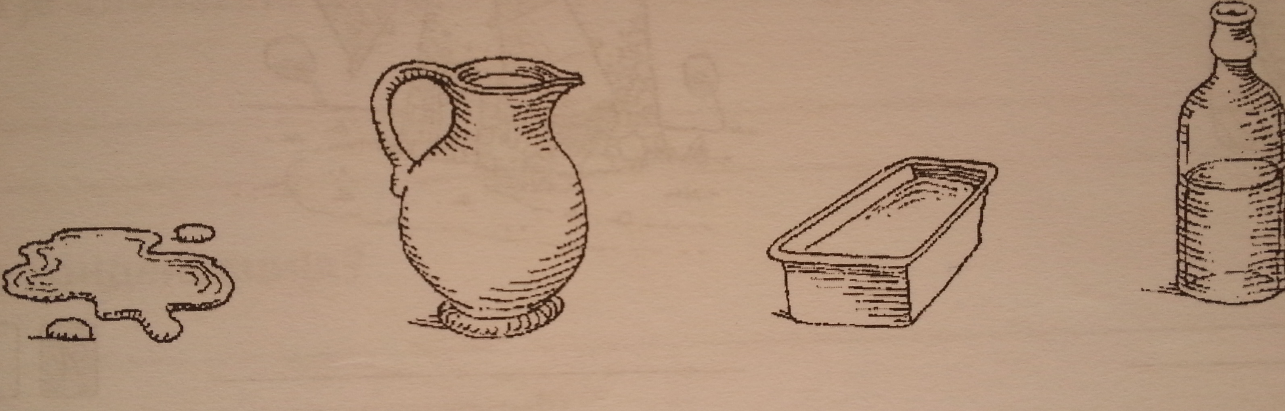 _______________________________________________________________________________________________Из које посуде ће најбрже испарити вода, зашто?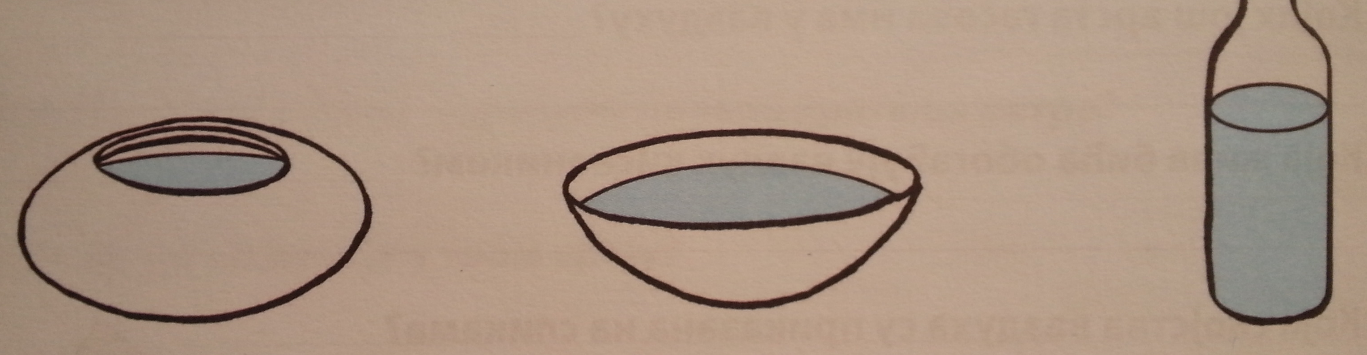 ______________________________________________________________________________________________________________________________________________________________________________Шта се дешава са водом на 100 степени, а шта на нула?_______________________________________________________________________________________Објасни следећи експеримент.	______________________________________________________________________________________________________________________________________________________________________________________________________________________________________________________________________________________________________________________________________________________________________________________________________________________________________________________________________________________________________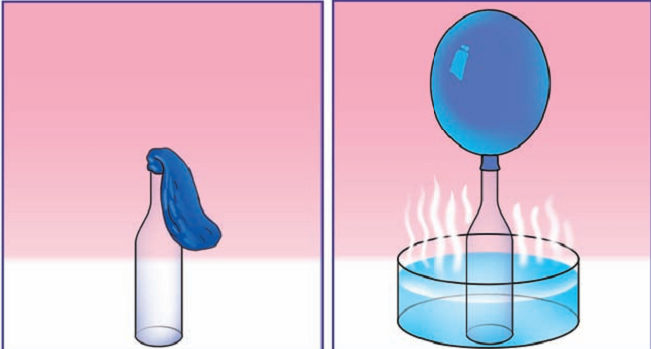 _________________________________________________________________________________Шта је приказано на слици, објасни.    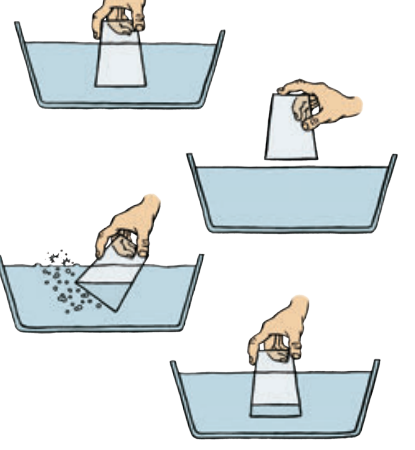 Заокружи слово испред тачног одговора. А) Ваздух заузима простор.Б)Ваздух има сталан облик.В)Хладан ваздух је лакши и зато иде у висине.Г)Топлији ваздух је лакши и зато иде у висине.Шта је ваздух?___________________________________________________________________________________________________________________________________________________________________________________________________________________________________________________